Муниципальное казенное дошкольное образовательное учреждение  города Новосибирска"Детский сад № 174  комбинированного вида"     Проект «Мой родной город»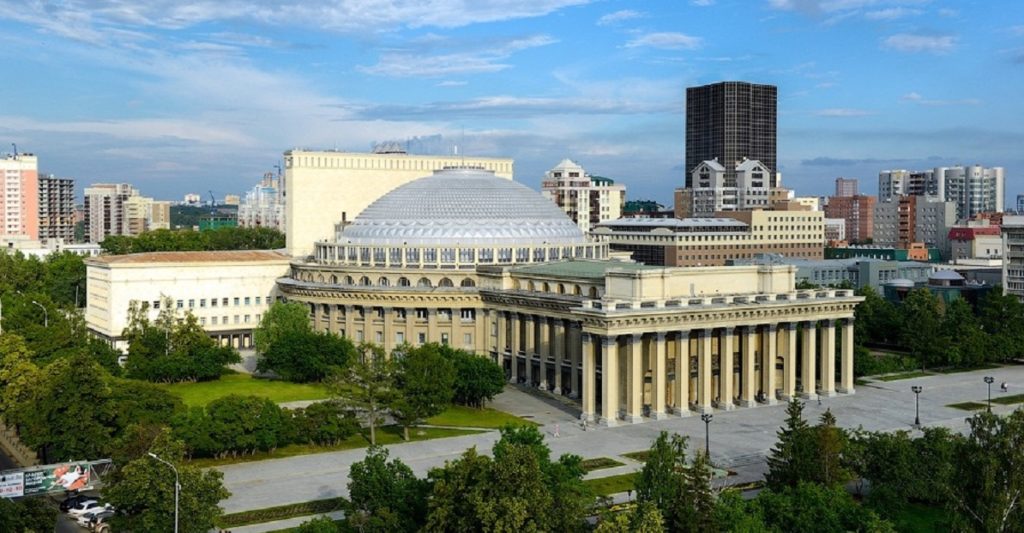 Автор:Кремлева Лариса Юрьевна, воспитательНовосибирск2018 год.СодержаниеПаспорт проекта_______________________________________________3 стр.Ожидаемые результаты_________________________________________5 стр.Методы реализации проекта____________________________________6 стр.Работа с детьми в ходе основного этапа проекта______________________________________________________10 стр.Список литературы_____________________________________________12 стр.Приложения____________________________________________13 стр. – 33 стр.Паспорт проектаРаздел программы. Познавательное развитие.Участники проекта. Дети средней группы, родители воспитанников, воспитатели.Вид проекта: познавательно – исследовательский.Тип проекта: долгосрочный (с сентября 2018г. по май 2019г.)Актуальность проекта. В обществе наблюдается «дефицит нравственности». Одним из характерных проявлений духовной опустошенности и низкой культуры явилось резкое падение роли и значения патриотизма как одной из ценностей нашего народа.Многие психологи и педагоги говорят о том, что процесс воспитания патриотизма необходимо начинать в дошкольном возрасте. В этот период происходит формирование духовно-нравственной основы ребенка, эмоций, чувств, мышления, механизмов социальной адаптации в обществе, начинается процесс осознания себя окружающем мире.Данный отрезок жизни ребенка является наиболее благоприятным для эмоционально-психологического воздействия, так как его образы восприятия очень ярки и сильны и поэтому они остаются в памяти надолго, а иногда и на всю жизнь.Проблема: низкий уровень знаний детей о своем городе.Цель проекта: Формирование патриотических чувств и накопление знаний детей о своем родном городе.Задачи проекта:Сформировать у ребенка представление о себе, своей семье и социальном окружении;Познакомить с различными социальными объектами, их взаимосвязями и значением для жизни города;Познакомить с историческими объектами;Познакомить с символикой города;Формировать начала экологической культуры на основе ознакомления с флорой и фауной родного края;Закреплять и расширять у детей знания по основам безопасности на дорогах;Закреплять и расширять знание детей о существующем в нашем городе транспорте.Формировать позитивное, уважительное отношение к родному городу, его жителям, труду;Воспитывать у детей любовь к родному краю, эмоциональную отзывчивость, умение видеть и понимать красоту природы родного города, формировать эстетические чувства;Развивать  коммуникативные навыки.Условия реализации проекта: заинтересованность детей и родителей, регулярность и систематичность работы.Реализация проекта осуществляется через все виды детской деятельности.Принципы. При выстраивании педагогического процесса по ознакомлению дошкольников с родным городом учитываются следующие принципы:Принцип гуманизации – предполагает умение педагога встать на позицию ребенка, учесть его точку зрения, не игнорировать его чувства и эмоции, видеть в ребенке полноправного партнера, а также ориентироваться на высшие общечеловеческие понятия – любовь к семье, родному краю, Отечеству.Принцип дифференциации – заключается в создании оптимальных условий самореализации каждого ребенка в процессе освоения знаний о родном городе с учетом возраста, накопленного им опыта, особенностей познавательной и эмоциональной сферы и др.Принцип интегративности – реализуется в сотрудничестве с семьей, с центральной детской библиотекой, музеем города, музыкальной школой и т.п.Принцип наглядности.Принцип развивающего обучения.Ожидаемые результатыДети должны знать: домашний адрес (испытывать любовь и привязанность к родному дому, семье, детскому саду, дорожить своей семьей);место работы родителей (иметь представление о значимости их труда; испытывать гордость и уважение к труду взрослых, иметь посильные трудовые обязанности дома, в детском саду);основные правила безопасности на дороге;основные виды транспорта, которые есть в нашем городе, их значение;какие памятники есть в нашем городе, в честь кого они поставлены;символику города;как называется главная улица нашего город, улица на которой расположен детский сад;  названия главных социальных объектов города (их значимость);какие ближайшие социальные объекты находятся вблизи детского сада;дети должны знать природу родных мест, бережно относиться к ней;Родители:Привлечение родителей к активному участию в мероприятиях, конкурсах, выставках проводимых в рамках проекта;Помощь в проведении экскурсий и целевых прогулок;Повышение интереса к работе в ДОУ.Воспитатели:Разработка  содержания  и активное руководство проектом будут способствовать накоплению знаний детей о своем родном городе и формированию патриотических чувств;Накопление практического  дидактического материала по различным видам детской деятельности в рамках работы над проектом.Методы реализации проектаПроект рассчитан на 1 год, будет проходить в три этапа (с сентября 2018 по май 2019 года).Участники проекта: дети, родители, педагоги.Работа с детьми в ходе основного этапа проектаСписок литературы:Гогоберидзе А. «Маленькие граждане большой страны». Ребенок в детском саду» – 2009г. №3;   Давыдова О. И., Майер А. А., Богославец Л. Г. Проекты в работе с семьей. Методическое пособие - М.: Т.Ц. Сфера, 2012.Занятия по патриотическому воспитанию в детском саду/ Под.ред. Л.А. Кондрыкинской. М., 2010.Зверева О.Х., Кротова Т.В., «Общение педагога с родителями в ДОУ»: - М.: Т.Ц. Сфера, 2005.Козлова А.В., Дешулина Р.П. «Работа ДОУ с семьей. Методические рекомендации»: - М.: Т.Ц. Сфера, 2010.Колентьева О., Калемуллина С., «Праздники в детском саду»: - М.: Просвещение, 2001.Комплексные занятия по программе «От рождения до школы» под ред. Н. Е. Вераксы, Т. С. Комаровой, М. А. Васильевой. Вторая младшая группа / авт сост. О. П. Власенко [и др. ]. – Волгоград: Учитель, 2011. – 292 с.Косарева В.Н. Народная культура и традиции. Занятия с детьми 3-7 лет М.: Учитель, 2017Маханева М.Д. Нравственно-патриотическое воспитание дошкольников: Метод.пособие. М., 2009. Метенова Н.М. Родителям о детях. Методические рекомендации. - Ярославль, ООО "ИПК "Индиго", 2010Микляева Н.В. Нравственно-патриотическое и духовное воспитание дошкольников. М., 2013. Сертакова Н.М. Инновационные формы работы взаимодействия дошкольного образовательного учреждения с семьей
М.: Детство-Пресс, 2013Шитова Е.В. Работа с родителями. Практические рекомендации и консультации по воспитанию детей 2-7 лет, М.: Учитель, 2017Шорыгина Т.А. Моя семья. Методическое пособие, - М.: Т.Ц. Сфера, 2017.Приложение 1Анкета для родителей1. Что Вы понимаете под термином «патриотическое воспитание»?____________________________________________________________________2. Возможно ли патриотическое воспитание в детском саду?____________________________________________________________________3. Как, по Вашему мнению, следует сформулировать цель патриотического воспитания детей дошкольного возраста?____________________________________________________________________4. Как Вы считаете, кто несет основную ответственность за патриотическое воспитание детей - педагоги или родители?____________________________________________________________________5. Как Вы считаете, следует ли знакомить детей дошкольного возраста с символикой города, достопримечательностями, профессиями города, улицами  и т.д.?____________________________________________________________________6. Как Вы считаете, актуальна ли в современном обществе тема ознакомления с родословной семьи? Есть ли в Вашем доме семейные традиции?____________________________________________________________________Приложение  2Консультация для родителейо воспитании  детей  любви к Родному краю.      Целенаправленное ознакомление ребенка с родным городом нужно рассматривать как составную часть формирования у него патриотизма. Ведь чувство Родины малыша связывается с местом, где он родился и живет. Задача родителей - углубить это чувство, помочь растущему человеку открывать Родину в том, что ему близко и дорого - в ближайшем окружении. Это улица и сквер, где малыш бывает постоянно, двор, где играет с ребятишками, детский сад, который для него является вторым домом... Все это, пока ребенок мал, воспринимается им как неотъемлемая часть его жизненно необходимой среды, без которой он не мыслит свое "я". Расширить круг представлений о родном городе, дать о нем некоторые доступные для ребенка исторические сведения, показав все то, что свято чтут люди, - значит раздвинуть горизонты познаваемого, заронив в детское сердце искорку любви к Родине.     Дошкольное детство - пора открытий. Задача взрослых - помочь ребенку делать открытия, наполнив их воспитывающим содержанием, которое бы способствовало формированию у него нравственных чувств. Пусть маленький человек с вашей помощью открывает красоту родного города, удивляется тому новому, которое, казалось бы, давно ему известно. Взрослые, гуляя с дошкольником, каждый раз находят объект для наблюдения. Вот ребенок видит свою улицу утром, когда идет в детсад. Это улица деловая, размеренно спешащая, с группками людей на автобусных остановках. Одна сторона улицы озарена солнцем, другая в тени. Вечерняя улица совсем иная: дома кажутся выше, небо на фоне ярких фонарей - бездонно темным, витрины магазинов - особенно нарядными... Ребенок видит зимнюю улицу, когда выпал первый снег, и весеннюю с искрящейся капелью, с лужицами-зеркалами, отражающими солнечных зайчиков, летнюю улицу, озаренную светом, и осеннюю - с серыми дождями. А сколько радости возникает у дошкольника при виде предпраздничной улицы, украшенной флагами, транспарантами, гирляндами цветов и огней! Все это впечатления, помогающие ему знакомиться с улицей в разных ракурсах, открывая новое в привычном, обыденном. Так ребенок с помощью близких, всматривается в то, что его окружает, видит трудовую и праздничную жизнь родного города.     Четырехлетний малыш способен усвоить название своей улицы и той, на которой находится его детский сад.    Внимание   ребенка   постарше полезно привлечь к тем объектам, которые расположены на ближайших улицах, - школа, кинотеатр, библиотека, почта, аптека, универмаг, парикмахерская, рассказать об их названиях, подчеркнуть, что все это создано для удобства людей.     Диапазон объектов, с которыми знакомят старших дошкольников, расширяется - это близлежащая улица, район в целом и его достопримечательности. Ребенку полезно объяснить, в честь кого назвали улицу, почему район, в котором он живет, носит то или иное название. Его знакомят с памятными местами родного города. И в этом родителям принадлежит особая роль, ведь они имеют больше возможности, чем детский сад, чтобы поехать с ребенком на экскурсию в любую, даже отдаленную часть города.    Какой объем сведений о родном городе способен усвоить старший дошкольник? Какие понятия доступны его пониманию?    С помощью взрослого он постепенно усваивает следующее:У каждого человека есть родной дом и город или село, где он родился и живет. Когда говорят: "москвич" или "киевлянин", "харьковчанин" или "саратовец", "курянин" или "воронежец" и т.д., это указывает на принадлежность человека к тому городу, где он живет. Каждый человек любит родной город и гордится им;Старший дошкольник должен знать название своего города и своей улицы, в честь кого она названа, знать почтовый адрес, путь от дома до детского сада, ориентироваться в ближайших улицах;Знать отдельные достопримечательности и исторические места родного города, главные улицы и проспекты, архитектурные ансамбли и памятники;Знать о столице нашей Родины Москве: это главный город России, в центре Москвы - Кремль, Красная площадь, мавзолей, в Кремле работает российское правительство. Москва - самый большой город нашего государства, в котором живут и гостят не только русские, но и люди различных национальностей, приехавшие из других стран. Москву считают интернациональным городом. Москва промышленный город, где заводы и фабрики выпускают огромное количество различной продукции. Столица (как и все города нашей страны) славится тружениками, учеными, инициативными начинаниями, которые подхватываются в различных уголках Родины.    Родной город... В каком бы городе вы не жили - это всегда самый близкий вашему сердцу край. Каждый город славен своей историей, традициями, памятниками, местами, связанными с прошлым, героизмом людей в годы Великой Отечественной войны, лучшими людьми Родины.    При ознакомлении ребенка с родным городом необходимо опираться на имеющийся у него опыт, а также учитывать психологические особенности дошкольника. Так, например, нельзя не принимать во внимание эмоциональность восприятия ими окружающего, образность и конкретность мышления, впечатлительность. Вот почему знакомство с родным городом должно осуществляться на самом главном, ярком, запоминающемся. И еще: воспитывать любовь к родному городу как начало патриотизма - значит связать весь воспитательный процесс с окружающей общественной жизнью и ближайшими и доступными объектами. Весь комплекс воздействия должен быть направлен на то, чтобы вызвать у дошкольника чувство восхищения родным городом, воспитать у него любовь и привязанность к тем местам, где родился и живет.Приложение 3ДИАГНОСТИКА ДЕТЕЙ СРЕДНЕГО ДОШКОЛЬНОГО ВОЗРАСТАпо ознакомлению с родным городом.Форма проведенияВид деятельностиСроки исполненияОтветственныеПервый этап – подготовительный (сентябрь– октябрь 2018г.)Первый этап – подготовительный (сентябрь– октябрь 2018г.)Первый этап – подготовительный (сентябрь– октябрь 2018г.)Первый этап – подготовительный (сентябрь– октябрь 2018г.)Первый этап – подготовительный (сентябрь– октябрь 2018г.)1.Консультация, обсуждение актуальности  темыИзучение актуальности проблемы, анализ современных программ и технологий по проблеме, составление плана работы 1-2 неделя сентября 2018г.Старший воспитатель, воспитатели2.Анализ условий образовательного процессаИзучение условий образовательного процесса по тематике проекта (наличие методического сопровождения и дидактического материала)1-2 неделя сентября 2018г.Воспитатели 3.Мониторинг состояния работы с детьми по тематике проектаОрганизация и проведение диагностики3-4 неделя сентября 2018г.Воспитатели 4.Анкетирование родителейПроведение диагностических мероприятий среди родителей. Цель: определить степень заинтересованности родителей по данной проблеме.1-2 неделя октября 2018г.Воспитатели5. Анализ работыАнализ мониторинга знаний у детей, заинтересованности родителей. Утверждение плана работы по проекту3-4 неделя октября 2018г.Старший воспитатель, воспитателиВторой этап – Основной (октябрь 2018 год – апрель 2019 год)Второй этап – Основной (октябрь 2018 год – апрель 2019 год)Второй этап – Основной (октябрь 2018 год – апрель 2019 год)Второй этап – Основной (октябрь 2018 год – апрель 2019 год)Второй этап – Основной (октябрь 2018 год – апрель 2019 год)6.Медико-педагогический советДуховно-нравственное воспитание детей младшего возраста (презентация)В течение реализации проектаСтарший воспитатель7.Родительские собрания«Задачи семьи и детского сада в воспитании ребенка», «Искусство быть родителем», « Моя семья - что может быть дороже. Чему я научился за год», «Начало учебного года – начало нового этапа в жизни детского сада и его воспитанников»В течение реализации проектаВоспитатели, родители8.Консультации для родителей«Счастье, когда все мы рядом!», «Организация  игровой среды в детском саду и в семье», «Какие игрушки нужны детям», «Как рассказать детям о Великой Отечественной войне». «Как воспитать маленького патриота», «Как знакомить ребенка с родным городом»В течение реализации проектаВоспитатели9.Открытые занятия, досуги, мероприятия«Город мой родной!», «Защитники Отечества», «Мамин день»; цикл мероприятий «Встреча с интересными людьми»В течение реализации проектаВоспитатели, родители10.Информация для родителейПапки-передвижки по вопросам формирования  у детей  нравственно патриотических чувств. Папка - «История родного города Новосибирска»В течение реализации проектаВоспитатели11.ЭкскурсииПосещение Монумента Славы и Аллеи Славы, библиотеки имени Цветаевой, посещение пожарной части городаВ течение реализации проектаВоспитатели,родители12.Фотовыставки, газеты«Как я провел лето», «Наш любимый город» (достопримечательности родного города, памятные и красивые места);В течение реализации проектаВоспитатели13.Выставкимакет «Моя улица родная, а на ней – наш детский сад», «Нетрадиционное спортивное оборудование своими руками», «Мастерская деда Мороза и Снегурочки», «Мой папа - защитник Отечества»,  «Все профессии важны, все профессии нужны», «Никто не забыт и ничто не забыто».В течение реализации проектаВоспитатели, родители14.Акция «Тюльпан» - сделаем детский сад красивым!В течение реализации проектаВоспитатели, родителиТретий этап – Заключительный (май 2019г.)Третий этап – Заключительный (май 2019г.)Третий этап – Заключительный (май 2019г.)Третий этап – Заключительный (май 2019г.)Третий этап – Заключительный (май 2019г.)15.Анкетирование родителейПроведение диагностических мероприятий среди родителей. Цель: оценить результаты проекта, 1-2 неделя мая 2019г.Воспитатели16.Диагностика уровня сформированностизнаний у детей о своей малой Родине, родном городе.Проведение диагностических мероприятий1-2 неделя мая 2019г.Воспитатели21.Родительское собрание«Чему я научился за год»3 неделя мая 2019г.Воспитатели, родители22.Распространение педагогического опыта работы- систематизация материалов проекта и методического сопровождения;- разработка методических рекомендаций для воспитателей по тематике проекта4 неделя мая 2019г.Старший воспитатель, воспитателиСоциально – коммуникативное развитиеСюжетно – ролевые игры: «Семья», «Идем в детский сад», «Экскурсия по городу».Беседы: «Достопримечательности родного города», «Дом, в котором я живу», «Где работают наши родители», «Они прославили наш город», «Транспорт нашего города», «Как вести себя на улице», «Что делать, когда потерялся», «Чем помочь родному городу».Дидактические игры:«Наш город», «Путешествие по городу», «Узнай по описанию», «Дружеское интервью», «Кто трудится в родном городе?», «Какие животные в нашем краю живут?», «Собери картинку», «Будем вместе строить дом», «Подбери материал и дом, назови какой дом?», «Сосчитай этажи»,«Назови дом, в которой 1, 2, 3, 4, 5 этажей», «Какой, какое, какая?», «Придумай название улицы».Настольно – печатные игры: «Расскажи про свой город», «Прогулка по городу», «Профессии», «Животный мир», игра-ходилка «Мой город»Игровые ситуации: Разыгрывание дорожных ситуаций на макете улицы.Театрализованные игры: «Теремок», игра-драматизация «Правила уличного движения», Познавательное развитиеПросмотр презентации: «Путешествие по родному городу Новосибирску»ООД «Социальный мир» - «Город и село», «Мой родной город Новосибирск»Знакомство с гербом города. Рассматривание иллюстраций, альбома, набора открыток с видами города.Экскурсии: Посещение Монумента Славы и Аллеи Славы, библиотеки имени Цветаевой, посещение пожарной части города .Речевое развитиеООД «Развитие речи» - «Путешествие из города в деревню», «Дом в котором я живу».Сказки:К. Успенский, В. Чижиков «Вера и Анфиса заблудились».Рассказы:М. Ильина, Е. Сегала «Машина на нашей улице»Стихи:С. Михалков «Моя улица», А. Барто «В кинотеатре», С. Баруздин «Кто построил этот дом?»Загадки о городе.Пословицы и поговорки. Художественно – эстетическое развитиеООД «Рисование» - «Домик для куклы»ООД «Лепка» - «Улица нашего города»ООД «Аппликация» - «Строим, строим мы дома»ООД «Конструирование»: «Домики, сарайчики, гаражи».Продуктивная деятельность: аппликация «Город в котором я живу», лепка «Мой дом».Музыка: Прослушивание песен о родном городе.Раскраски, шаблоны, трафареты, схемы, образцы. Физическое развитиеООД «Физическая культура»: «Любимый цирк»Спортивный досуг: «Путешествие в город Играй-ка»Подвижные игры:«Автомобиль», «Найди свой домик», «Цветные автомобили», «Воробушки и автомобиль», «Что спрятано?», «Поезд», «Собираем урожай».Комплекс утренней гимнастики: «Строим дом»Гимнастика после сна: «Прогулка по городу»Динамические упражнения: «Утром рано мы встаем», «От зеленого причала оттолкнулся пароход», «Строители», «Молоточки», «Мы на карусели сели».Пальчиковая гимнастика: «Дом», «Новый дом», «Сколько в доме этажей?», «Дом и ворота», «Строим новый дом», «Порисуем», «Машина», «Лодочка», «На качелях».Дыхательная гимнастика:«Регулировщик», «Сыграем на гармошке», «Дом маленький, дом большой»Зрительная гимнастика:«Во дворе», «Автобус», «Мостик», «Качели».Массаж: «Строим дом»Развивающая среда- оборудован патриотический уголок, в котором представлены материалы по символике России, символике г. Новосибирска;- созданы дидактические игры: «Собери флаг России», «Пазлы Новосибирск», игра-ходилка «Мой город Новосибирск», «Знаешь ли ты народные промыслы?», «Разрезные картинки», «Собери по порядку!»;- подобраны иллюстрации для рассматривания: «Моя семья», «Русская матрёшка», «Москва и ее достопримечательности», «Государственная символика России», «Новосибирск. Символика и достопримечательности». «Природа нашего края, «Сказки нашего народа»; - оформлен уголок «Моя семья»;- подобрана методическая,  художественная литература для детей в книжном уголке.- собраны картотеки: «Дидактические игры по нравственно-патриотическому воспитанию», Дидактические игры «Мой город», «Сюжетно-ролевые игры по нравственно-патриотическому воспитанию», «Сюжетно-ролевые игры на тему «Семья»», «Беседы по нравственному воспитанию», «Подвижные игры «Дружная семейка»», «Веселая зарядка вместе с мамой и папой», «Устное народное творчество о семье».№ТемаМетодика диагностики.1Ознакомление с городом- Как называется наш город?- Покажи и назови достопримечательности города.- Назови административные здания своего города- Назови здания культуры своего города.- Улицы города (какие улицы ты знаешь, улица на которой ты живёшь, улица на которой расположен детский сад).- Какие памятники в годе ты знаешь, расскажи о них.- Какое твоё любимое место в городе, куда ты ходишь гулять  с родителями. Почему?- Д/И «Найди герб среди других».2Мой дом, моя семья.- С кем ты живёшь?- Как зовут маму, папу? (Ф.И.О.)- Где работает мама, папа. Что ты знаешь об их работе?- Какие обязанности по дому у тебя есть?- В каком доме ты живёшь? На каком этаже ты живёшь?- Какой у тебя адрес?- Расскажи о своём дворе? Чем он тебе нравится? Во что тебе нравится играть во дворе?- Что бы ты сделал  в своём дворе, чтобы он стал ещё лучше?3Транспорт родного города.- Какой транспорт есть в нашем городе?- Как можно разделить транспорт?- Для чего людям нужен транспорт?4Профессии твоих родителей.-- Дидактические и словесные игры "Кому что нужно для работы?", "Все профессии нужны", "Кто что делает?", " Подбери и назови" (кто что потерял)- Беседы: Кем работает мама, Кем работает папа, Что делает мама (папа) на работе, Какие инструменты ей (ему) необходимы для выполнения работы, Какой результат их труда? Зачем человек работает?